.Départ : 8 comptes. 1 Restart  (murs 5) – 1 FinalWIZARD R & L FWD, [SIDE W/BODY ROLL – TOUCH&BUMP] R & LBACK-LOCK-BACK R & L, [SIDE W/BODY ROLL – TOUCH] R & LROCK STEP, ¼ COASTER STEP, ROCK ROCK, ¼ TRIPLE SIDE (OR TURN 1 ¼ LEFT)(option : faire pivot ½ gauche, pivot ½ gauche, pivot ¼ gauche)*** RESTART ici sur le mur 5 après le compte 24  face 06:00 ***ROCK BACK R, &, ROCK BACK L, WEAVE SYNCOPATED LEFT, [SIDE-TOUCH] R&L, TOGETHER BALLFINAL : Mur 7, vous finirez la danse au compte 16 face à 12:00http://danseavecmartineherve.fr/Baby, Let's Go (fr)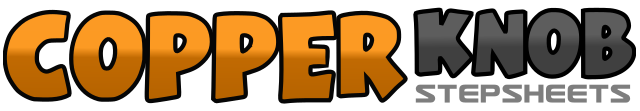 .......Compte:32Mur:2Niveau:Novice - Smooth.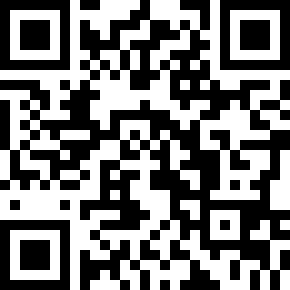 Chorégraphe:Martine Canonne (FR) - Avril 2020Martine Canonne (FR) - Avril 2020Martine Canonne (FR) - Avril 2020Martine Canonne (FR) - Avril 2020Martine Canonne (FR) - Avril 2020.Musique:Meant to Be (feat. Florida Georgia Line) - Bebe Rexha : (Single)Meant to Be (feat. Florida Georgia Line) - Bebe Rexha : (Single)Meant to Be (feat. Florida Georgia Line) - Bebe Rexha : (Single)Meant to Be (feat. Florida Georgia Line) - Bebe Rexha : (Single)Meant to Be (feat. Florida Georgia Line) - Bebe Rexha : (Single)........1 – 2&Poser PD diagonale avant droite, poser PG derrière PD, poser PD diagonale avant droite3 – 4&Poser PG diagonale avant gauche, poser PD derrière PG, poser PG diagonale avant gauche5 – 6Poser PD à droite en roulant les hanches dans le sens contraire des aiguilles d'une montre, toucher PG diagonale avant gauche avec coup de hanche gauche7 – 8Rouler les hanches dans le sens des aiguilles d'une montre en posant PG à gauche, toucher PD diagonale avant droite avec coup de hanche droite (12:00)1 – 2&Poser PD diagonale arrière droite, croiser PG devant PD, poser PD diagonale arrière droite (ouvrir votre corps dans la diagonale droite)3 – 4&Poser PG diagonale arrière gauche, croiser PD devant PG, poser PG diagonale arrière  gauche (ouvrir votre corps dans la diagonale gauche)5-8Poser PD à droite en roulant les hanches dans le sens contraire des aiguilles d'une montre, toucher PG diagonale avant gauche avec coup de hanche gauche7 – 8Rouler les hanches dans le sens des aiguilles d'une montre en posant PG à gauche, toucher  PD diagonale avant droite avec coup de hanche droite (12:00)1 – 2Poser PD devant, revenir en appui sur PG (option : body roll) )3 & 4¼ de tour à gauche en posant PD derrière, poser PG à côté du PD, poser PD devant (09:00)5 – 6Poser PG devant, revenir en appui sur PD (option : body roll)7 & 8¼ de tour à gauche en posant PG à gauche, poser PD à côté du PG, poser PG à gauche  (06:00)1 – 2Poser PD derrière PG en ouvrant son corps diagonale droite, revenir en appui PG (07:30)&3 – 4Revenir face à 06:00 en posant PD à droite, poser PG derrière PD en ouvrant son corps diagonale gauche, revenir en appui PD (04:30)&5&6Revenir face à 06:00 en posant PG à gauche, croiser PD derrière PG, poser PG à gauche, croiser PD devant PG&7&8&Poser PG à gauche, toucher PD à côté du PG, poser PD à droite, toucher PG à côté du PD, poser ball PG à côté du PD (PDC sur PG) (06:00)